John F. Kennedy Memorial School 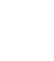 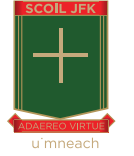 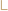 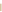 Ennis Road, Limerick, V94 P9E8.Phone: (061)  452090 Roll Number: 18991SDear Parents/Guardians,                                                                              June 29th 2020We have come to the end of a very different school year, challenging and difficult for all.I want to commend you the parents and the pupils for the way you have engaged with distance learning since March 12th. I also wish to acknowledge our teachers, who adapted their teaching and did their very best to provide a quality experience for the pupils during that time.It was also the year we tragically lost one of our treasured pupils, Brooklyn Colbert, RIP. He will be forever in our thoughts and we hope to have a fitting memorial for him next year.We bid a fond farewell to our 6th class boys and wish them every success in their new schools. In particular to those families whose youngest child is leaving us, we thank you and all the families who were so supportive of the school, in your time here in JFK. We will miss you all.I am delighted that we will have ten classroom teachers again next year. Having an increased intake last September, we were given an additional temporary teacher for the year, which we used to create three 2nd classes. That position now becomes a permanent post for the coming year. We have decided to use this post to reduce our largest classes, 3rd class (63 pupils) and 4th   (62 pupils) and have one combined 3rd/4th class. This arrangement benefits the greatest number of pupils.Our class allocation for next year is as follows.Our school tracksuit will be available from August in Fennessy’s, William Street. We have changed the style a little, but parents do not need to buy the new tracksuit unless you were planning to buy a new one anyway.I am attaching the booklist for your son’s class, the school calendar for next year and a farewell video message from his teacher.I sincerely hope we will all be returning as normal in September. I will inform you later in the summer of any regulations or procedures regarding returning to school as circumstances will dictate.I thank you once again for your continued support throughout the year and wish you all a safe and happy summer.Le gach dea-ghuí,Theresa O’ Sullivan  Principal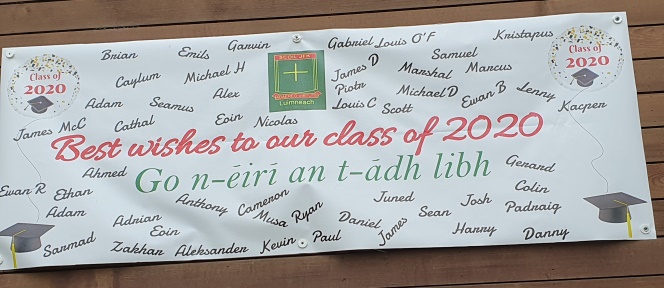 2nd classMs FitzgeraldTo be appointed3rd classMs CussenMr CusackCombined 3rd & 4th classMs Kiely4th classMs HalpinMr Fahey5th classMs O’Shea/ Ms ScanlonMr Sparling6th classMs O’KeeffeSpecial Education TeachersMs Ryan, Ms Healy, Ms McCarthy, Mrs Garrahy, Ms O’Brien & one other to be appointedSpecial Education TeachersMs Ryan, Ms Healy, Ms McCarthy, Mrs Garrahy, Ms O’Brien & one other to be appointedSpecial Education TeachersMs Ryan, Ms Healy, Ms McCarthy, Mrs Garrahy, Ms O’Brien & one other to be appointed